สรุปการดำเนินกิจกรรม เสริมสร้างภูมิคุ้มกันในเยาวชน และการประกวด TO BE NUMBER ONE IDOL	วันที่ 1 ธันวาคม 2566 ประชุมชี้แจงการดำเนินงานกิจกรรม ฯ คณะกรรมการชมรม To Be Number one อำเภอน้ำหนาว ณ.ห้องประชุมสำนักงานสาธารณสุขอำเภอน้ำหนาว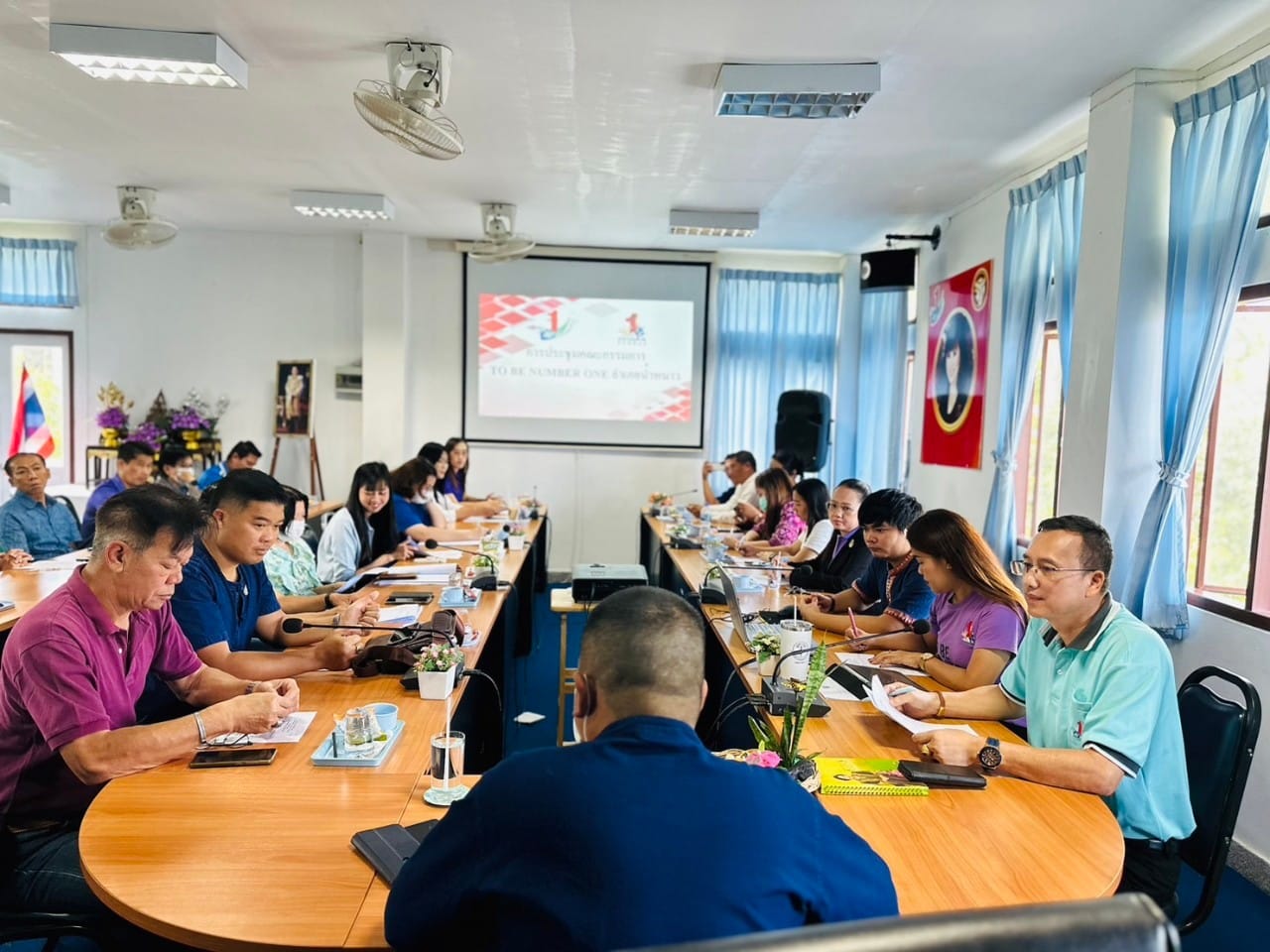 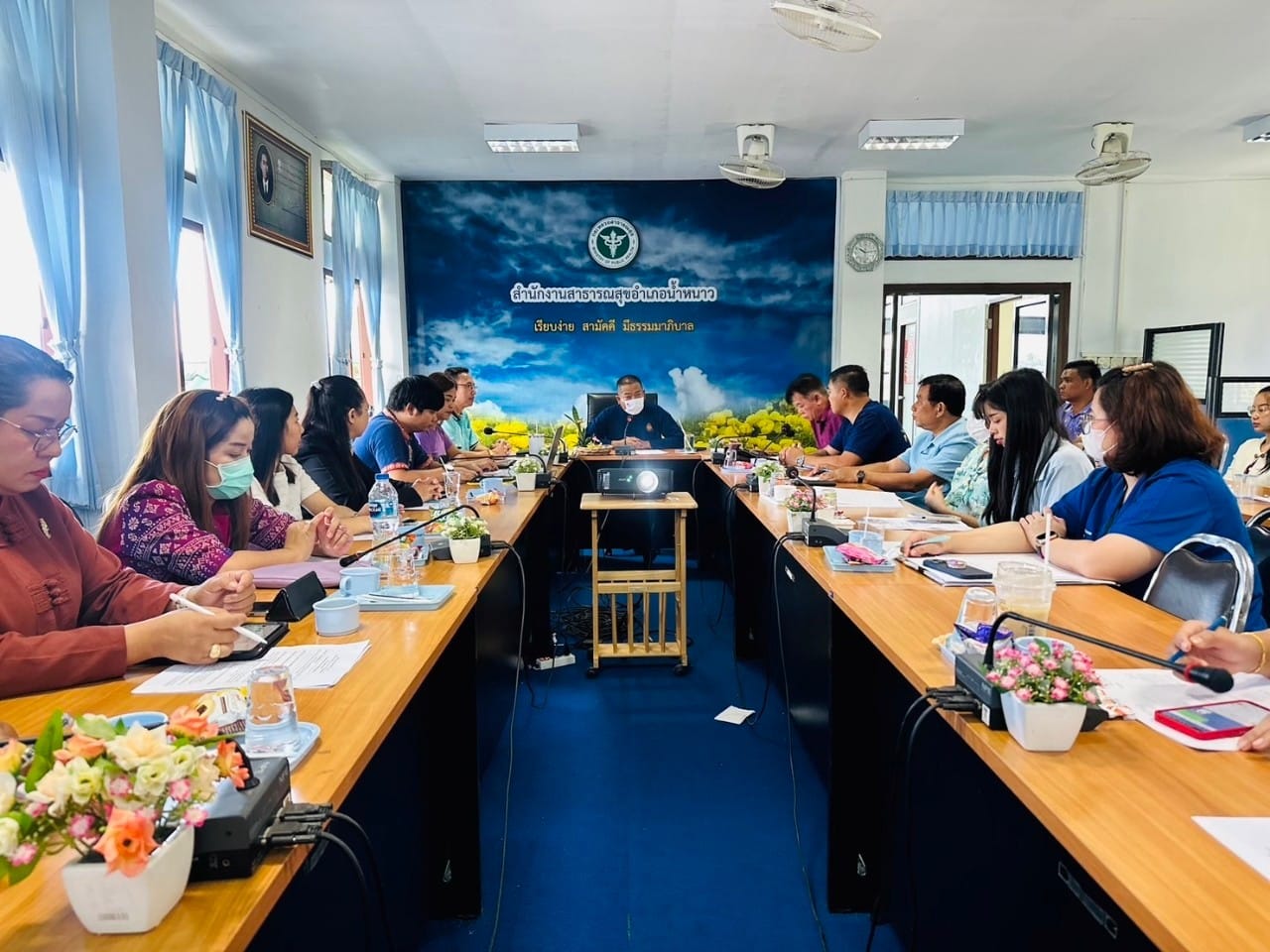 วันที่ 15 ธันวาคม  2566  อบรมเพื่อเตรียมความพร้อมการประกวด TO BE NUMBER ONE IDOL NAMNAO 2023  ในงานประเพณีเผาข้าวหลามและของดีอำเภอน้ำหนาว จำนวน 30 คนณ ห้องประชุมสำนักงานสาธารณสุขอำเภอน้ำหนาว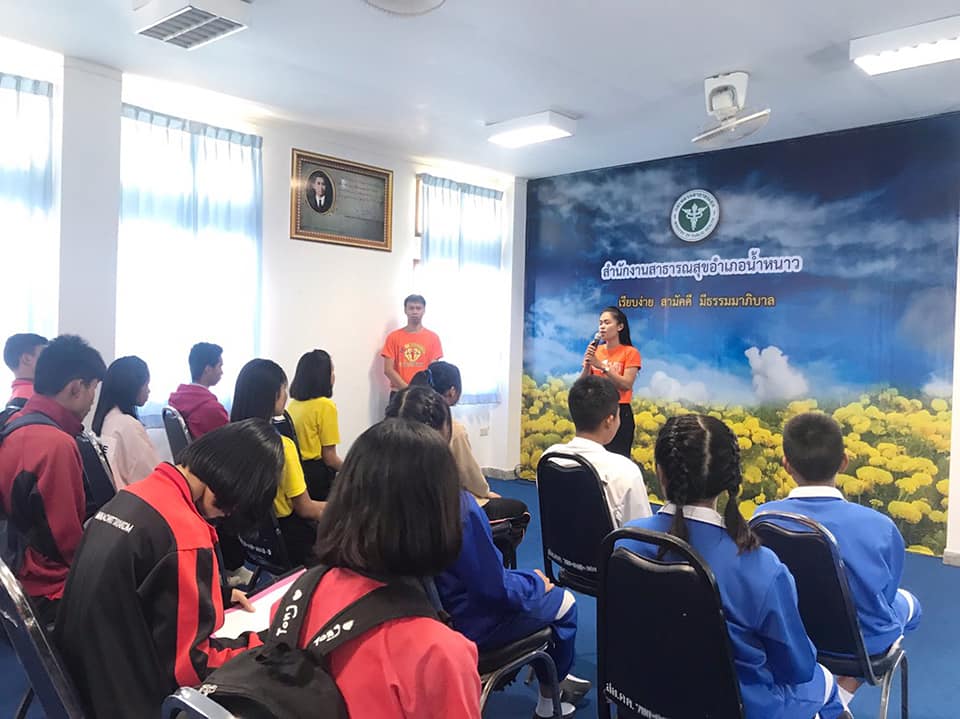 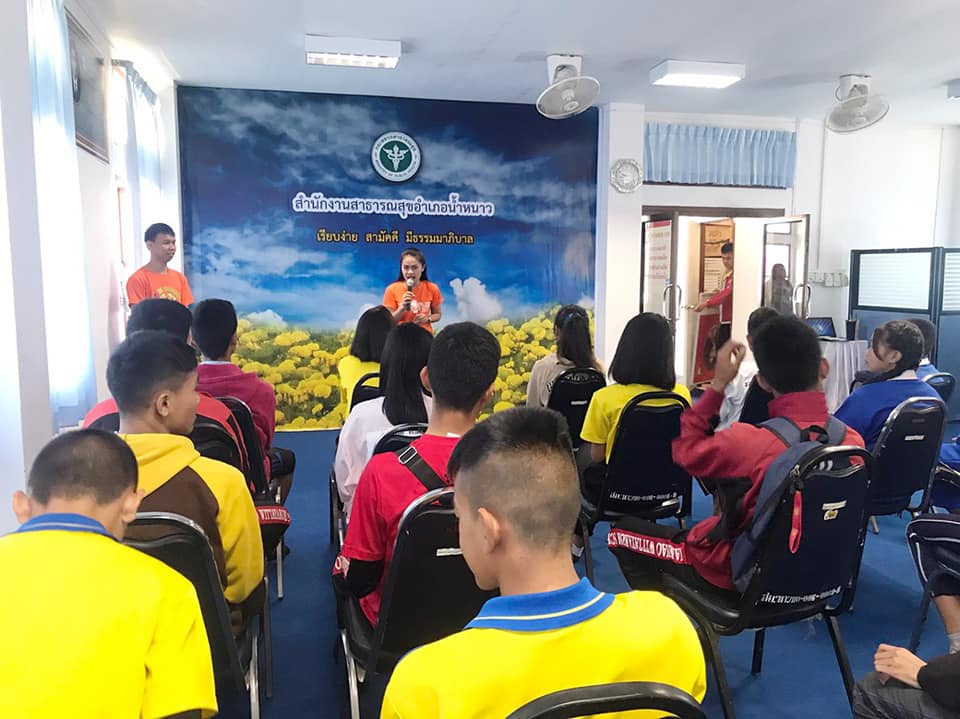 วันที่ 16 ธันวาคม 2566  ชมรม TO BE NUMBER ONE อำเภอน้ำหนาว จัดกิจกรรมการประกวด    TO BE NUMBER ONE IDOL 2023 ในงานประเพณีเผาข้าวหลามและของดีอำเภอน้ำหนาว  บริเวณที่ว่าการอำเภอน้ำหนาว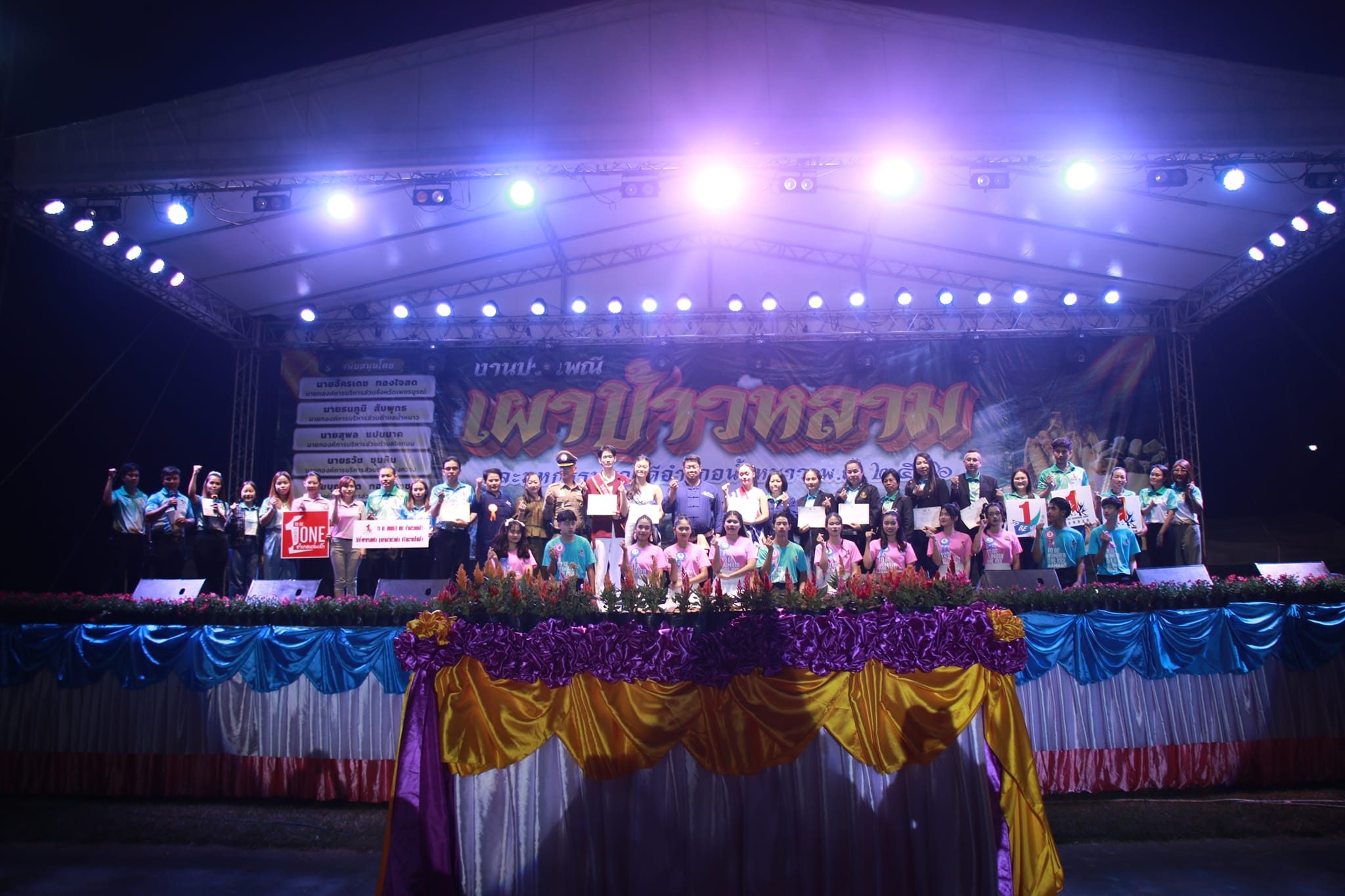 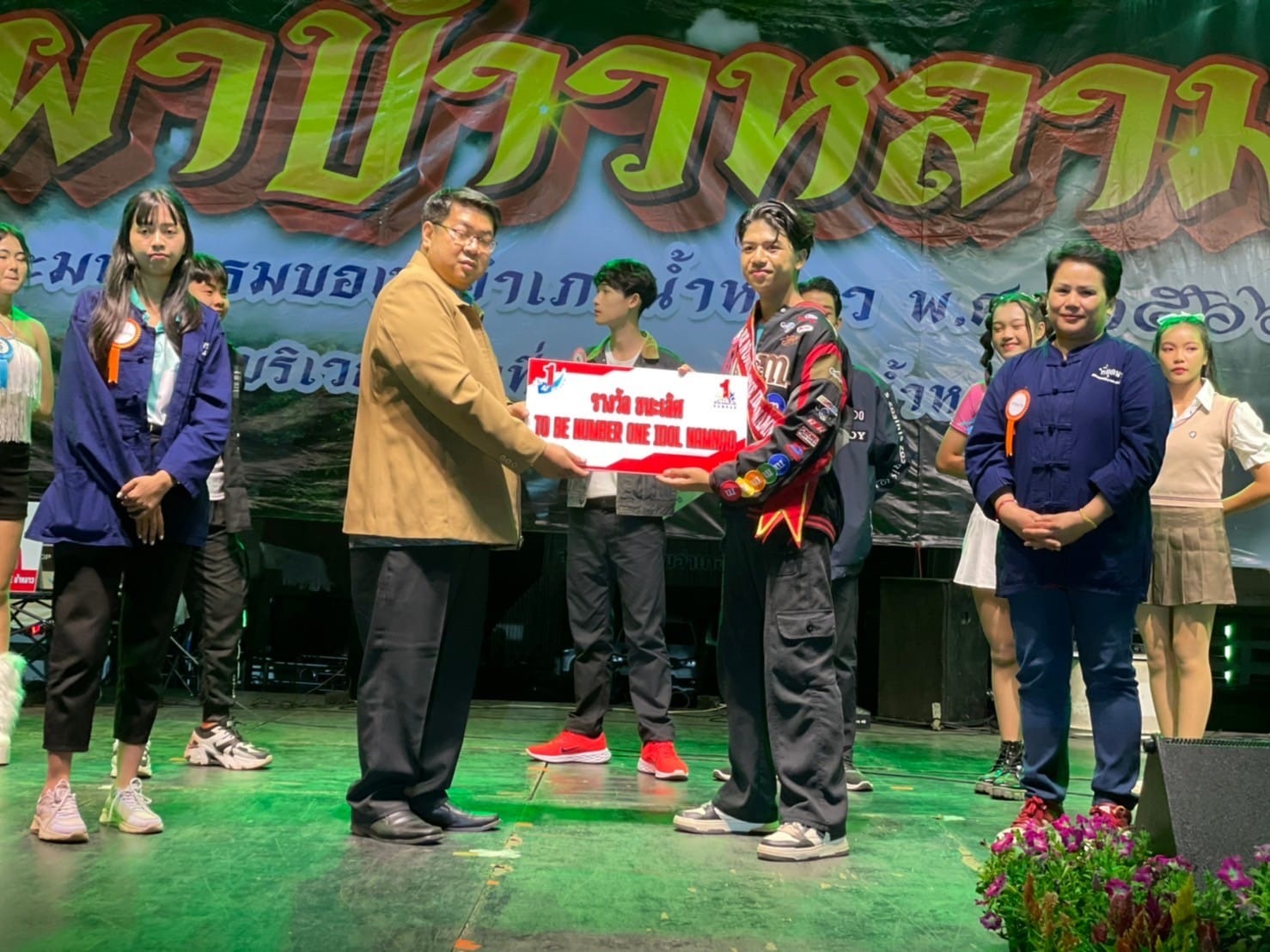 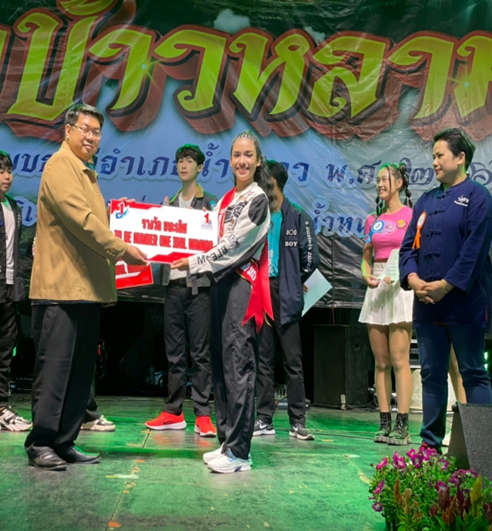 กิจกรรมรวมพลคน TO BE NUMBER ONE จังหวัดเพชรบูรณ์ในงานการชาดมะขามหวาน นครบาลเพชรบูรณ์ 2567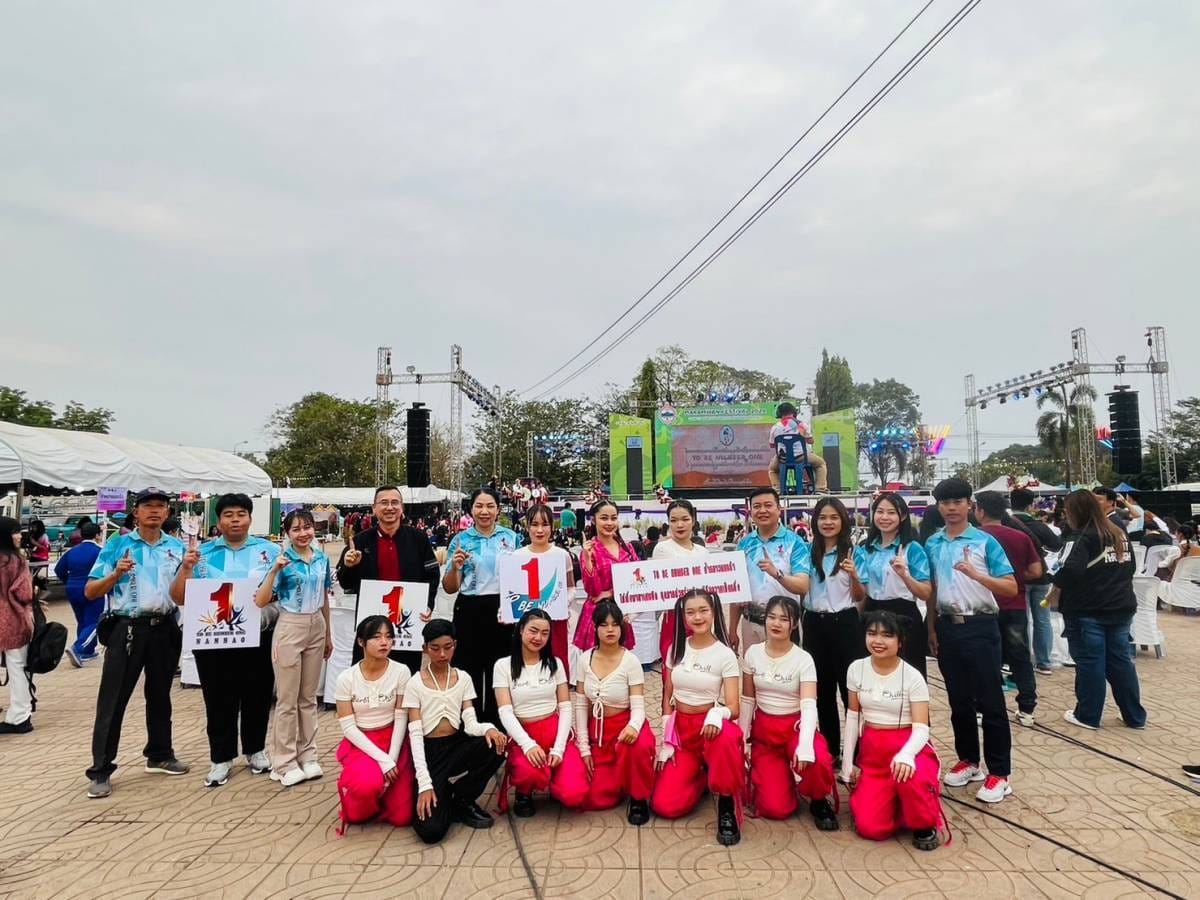 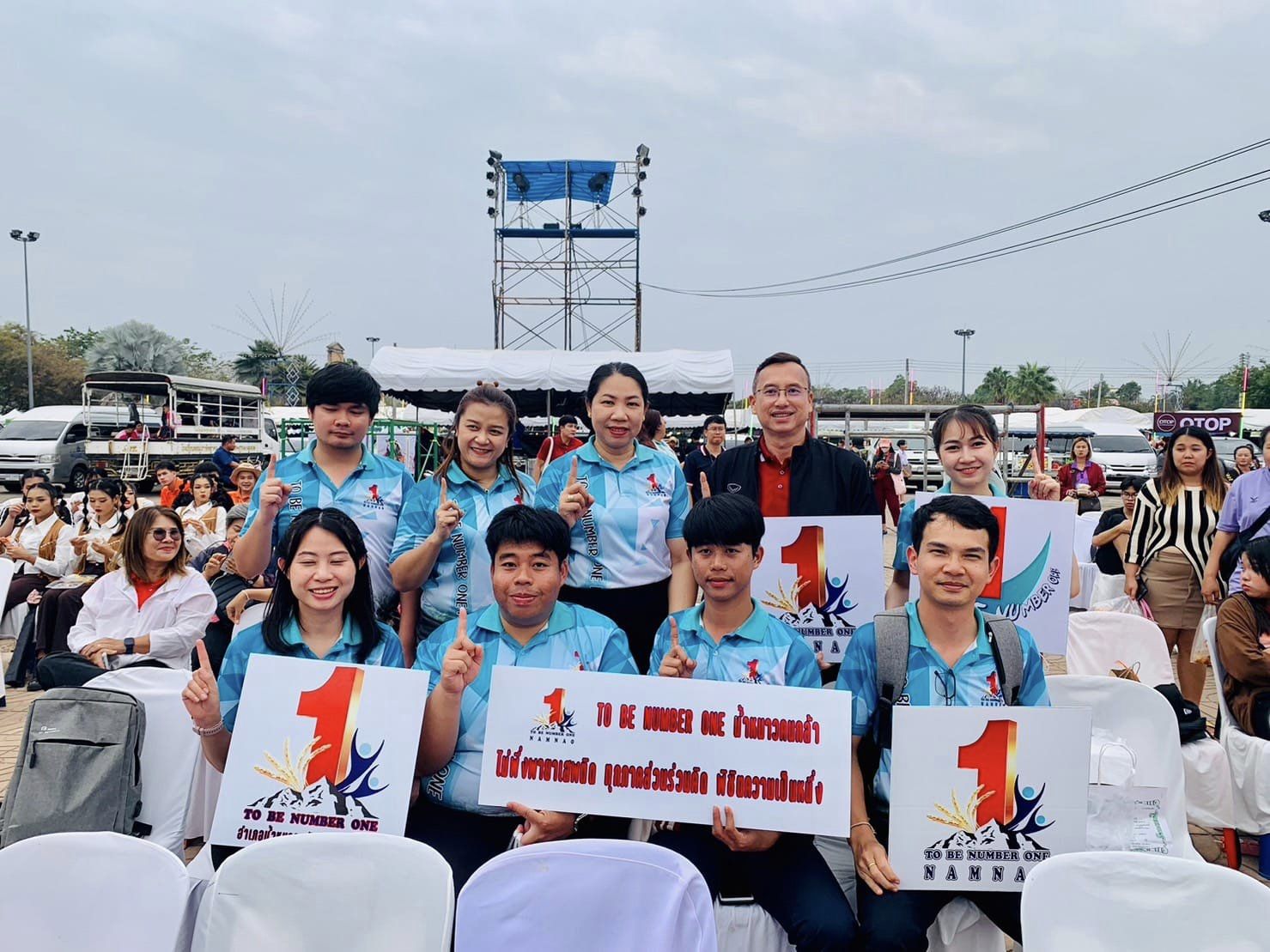 กิจกรรมการประกวด TO BE NUMBER ONE IDOL ระดับภาคเหนือ รุ่นที่ 14 ณ ศูนย์การค้าเซ็นทรัลพาซ่า เชียงใหม่ แอร์พอร์ต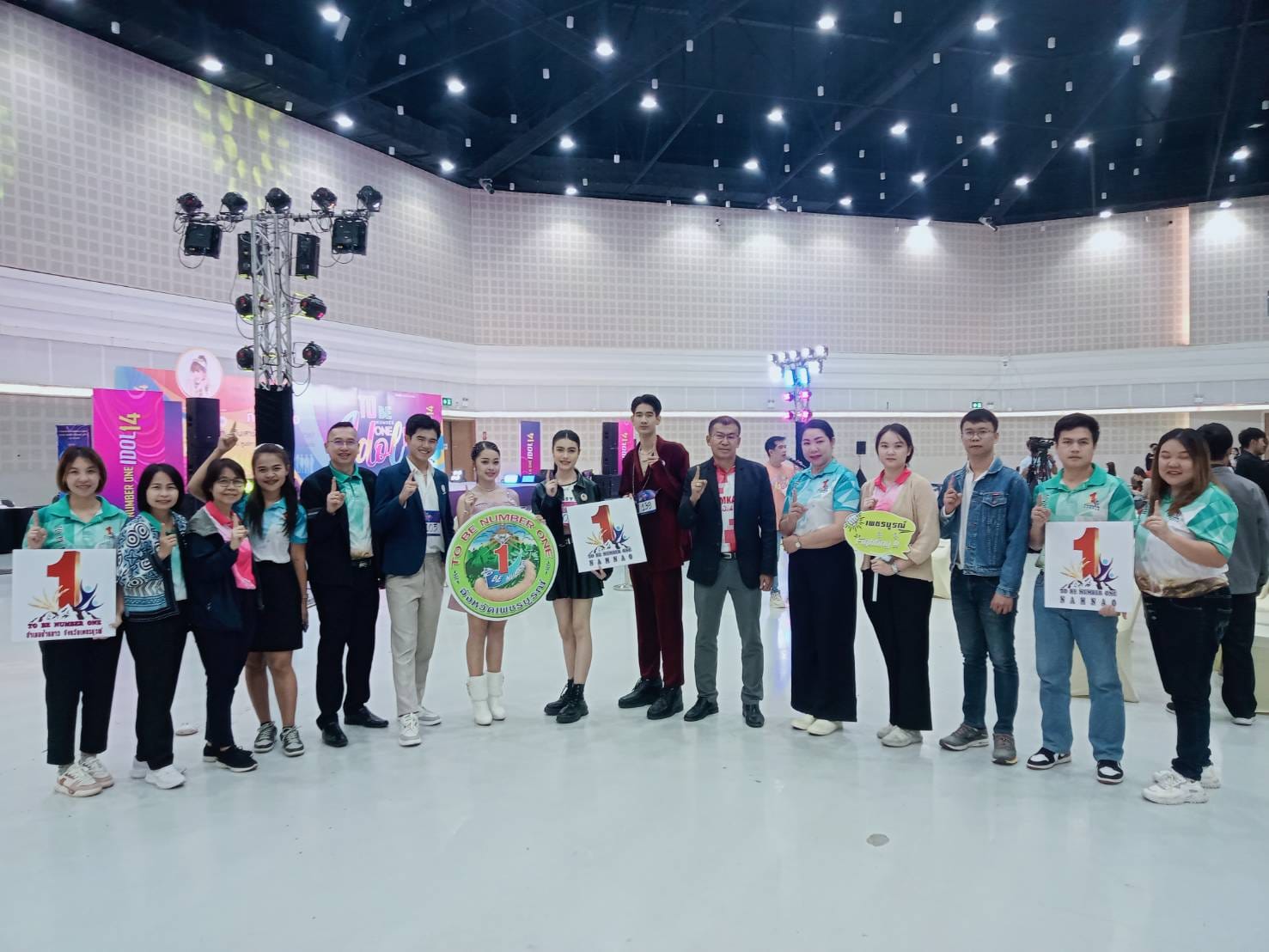 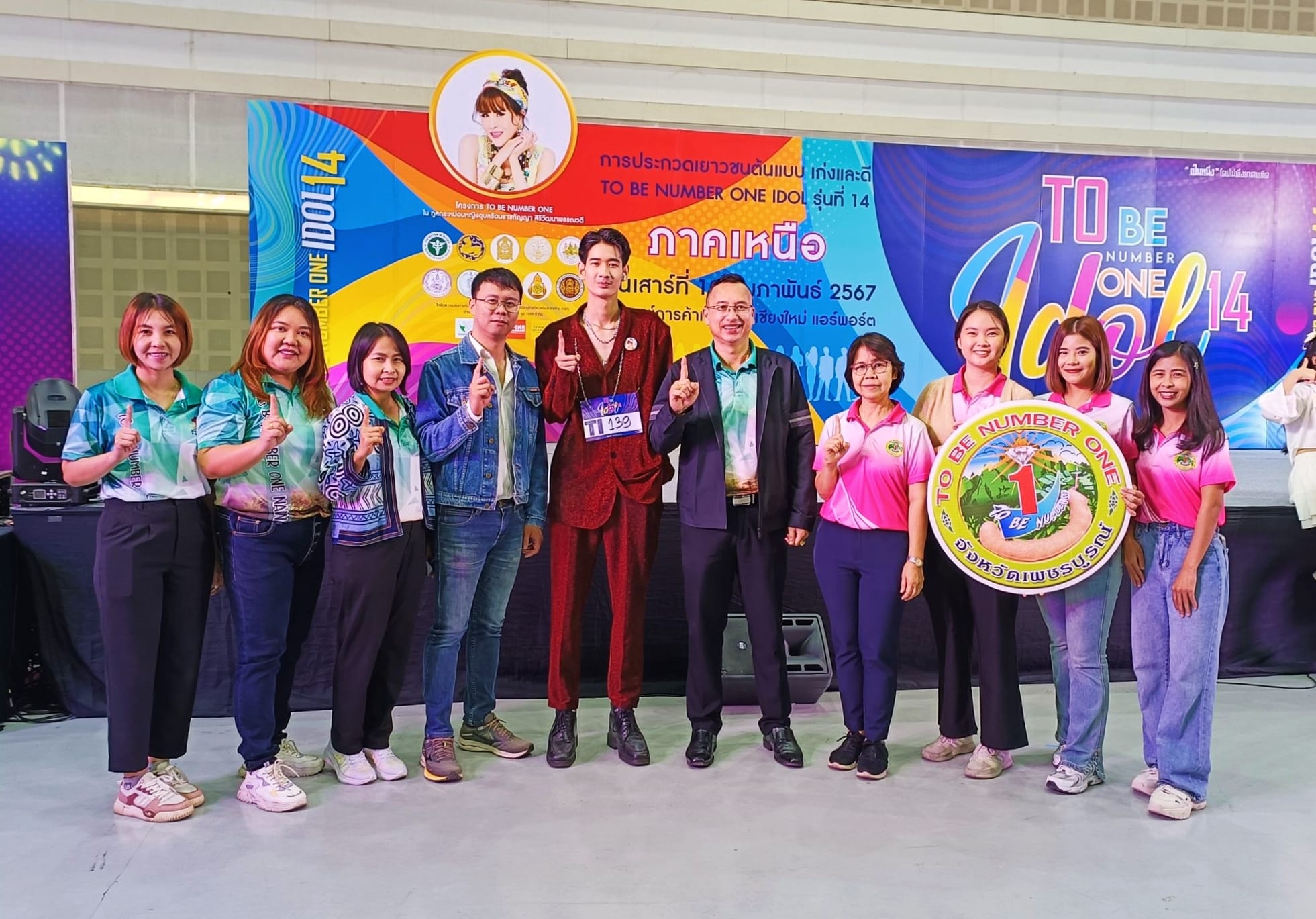 